СОВЕТ ДЕПУТАТОВ ЩЁЛКОВСКОГО МУНИЦИПАЛЬНОГО РАЙОНАМОСКОВСКОЙ  ОБЛАСТИР  Е Ш Е Н И Е от  26.02.2019 № 898/84-203-НПАОб особенностях исполнения полномочий, связанных с внесением изменений в решения о местных бюджетах поселений и Щёлковского муниципального района и их исполнением в 2019 финансовом годуВ соответствии со статьями 142.4, 142.5 и 217 Бюджетного кодекса Российской Федерации и в связи с реализацией  Закона Московской области от 28.12.2018 
№ 258/2018-ОЗ «Об организации местного самоуправления на территории Щёлковского муниципального района» Совет депутатов Щелковского муниципального районаРЕШИЛ:1. Иные межбюджетные трансферты из бюджета Щелковского муниципального района в бюджеты поселений в 2019 финансовом году могут предусматриваться на основании решений органов, осуществляющих полномочия, связанные с внесением изменений в решения о местных бюджетах.2. Иные межбюджетные трансферты из бюджетов поселений в бюджет Щелковского муниципального района в 2019 финансовом году могут предусматриваться на основании решений органов, осуществляющих полномочия, связанные с внесением изменений в решения о местных бюджетах.3. Дополнительными основаниями для внесения изменений в сводную бюджетную роспись местных бюджетов поселений и Щёлковского муниципального района в соответствии с решениями начальника Финансового управления Администрации Щелковского муниципального района без внесения изменений в решения о бюджетах являются:переименование главных распорядителей бюджетных средств и главных администраторов источников финансирования дефицита бюджетов;внесение в установленном порядке изменений в муниципальные программы в части изменения объемов финансирования и (или) состава мероприятий в пределах общего объема бюджетных ассигнований, утвержденного решением о бюджете;увеличение бюджетных ассигнований по отдельным разделам, подразделам, целевым статьям и видам расходов бюджета за счет экономии по использованию бюджетных ассигнований на оказание муниципальных услуг - в пределах общего объема бюджетных ассигнований, предусмотренных главному распорядителю бюджетных средств на оказание муниципальных услуг;экономия бюджетных ассигнований в результате проведения закупок товаров, работ, услуг для обеспечения муниципальных нужд района;экономия бюджетных ассигнований в результате прекращения полномочий органов местного самоуправления и должностных лиц и  ликвидации учреждений;изменение кода целевой статьи бюджетной классификации, перераспределения бюджетных ассигнований между главными распорядителями бюджетных средств, разделами, подразделами, целевыми статьями и видами расходов классификации расходов бюджета в пределах средств бюджет для софинансирования расходных обязательств в целях выполнения условий предоставления субсидий из федерального и областного бюджетов;перечисление в бюджет не использованных в 2018 финансовом году межбюджетных трансфертов, полученных в форме субсидий, субвенций и иных межбюджетных трансфертов, имеющих целевое назначение;осуществление выплат, сокращающих долговые обязательства поселений за счет экономии бюджетных ассигнований по разделам, подразделам, целевым статьям (муниципальным программам и непрограммным направлениям деятельности) и группам (группам и подгруппам) видов расходов классификации расходов бюджетов;изменение кода целевой статьи бюджетной классификации, перераспределения бюджетных ассигнований между разделами, подразделами, целевыми статьями и видами расходов классификации расходов бюджетов в пределах средств бюджета района, предусмотренных главному распорядителю, для погашение кредиторской задолженности прошлых лет;перераспределение бюджетных ассигнований между видами расходов классификации расходов бюджетов в пределах средств бюджетов поселений, предусмотренных главным распорядителям на обеспечение деятельности органов местного самоуправления и подведомственных им муниципальных казенных учреждений;увеличение бюджетных ассигнований 2019 финансового года на предоставление субсидий юридическим лицам (за исключением субсидий государственным учреждениям), предоставление которых в отчетном финансовом году осуществлялось в пределах средств, необходимых для оплаты денежных обязательств получателей субсидий, источником финансового обеспечения которых являлись такие субсидии, в объеме, не превышающем остатка не использованных на начало 2019 финансового года бюджетных ассигнований на предоставление субсидий в соответствии с требованиями, установленными Бюджетным кодексом Российской Федерации.4. Настоящее решение вступает в силу со дня его официального опубликования и действует до 31.12.2019 года.Глава Щёлковского муниципального района					     А.В. Валов Исполняющий полномочияПредседателя Совета депутатовЩёлковского муниципального района				          С.Г. Игнатенко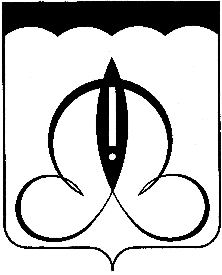 